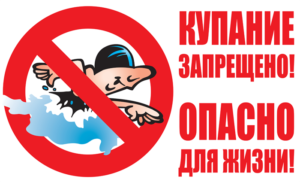 ВНИМАНИЕ!УВАЖАЕМЫЕ ЖИТЕЛИ И ГОСТИ!Лето – замечательная пора для отдыха детей и взрослых. В теплые дни хочется отдохнуть у водоема, искупаться в реке или озере. Однако, беспечное поведение на водном объекте, неорганизованное и бесконтрольное купание таят в себе серьезную опасность.Одной из основных причин гибели людей на водных объектах является купание в неустановленных местах. При нырянии в незнакомых местах можно удариться головой, потерять сознание и погибнуть. Дети устраивают в воде игры, связанные с захватами других пловцов, плавает на бревнах, досках и самодельных плотах. Бесконтрольно купающиеся дети часто допускают переохлаждение тела, испытывают судороги, которые сводят руку, а чаще ногу или обе ноги, что может привести к гибели.Помните, что на водоемах запрещено:–  купаться в необследованных водоемах, в местах, где выставлены щиты (аншлаги) с надписями о запрете купания;–   купаться в состоянии алкогольного опьянения;–    прыгать в воду с  сооружений, не приспособленных для этих целей;–    загрязнять и засорять водоемы;–    плавать на досках, бревнах, лежаках, автомобильных камерах, надувных матрацах;–   управлять маломерным судном лицам в состоянии алкогольного и (или) наркотического опьянения.Взрослые обязаны не допускать купание детей в неустановленных местах, плавание с использованием не приспособленных для этого средств (предметов).Безопасность детей на водных объектах обеспечивается правильным выбором и оборудованием места купания, систематической разъяснительной работой с детьми о правилах поведения на водных объектах и соблюдении мер предосторожности.Напоминаем, что купание граждан в водоемах, где оно запрещено, одна из основных причин гибели людей.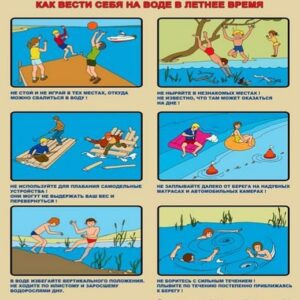 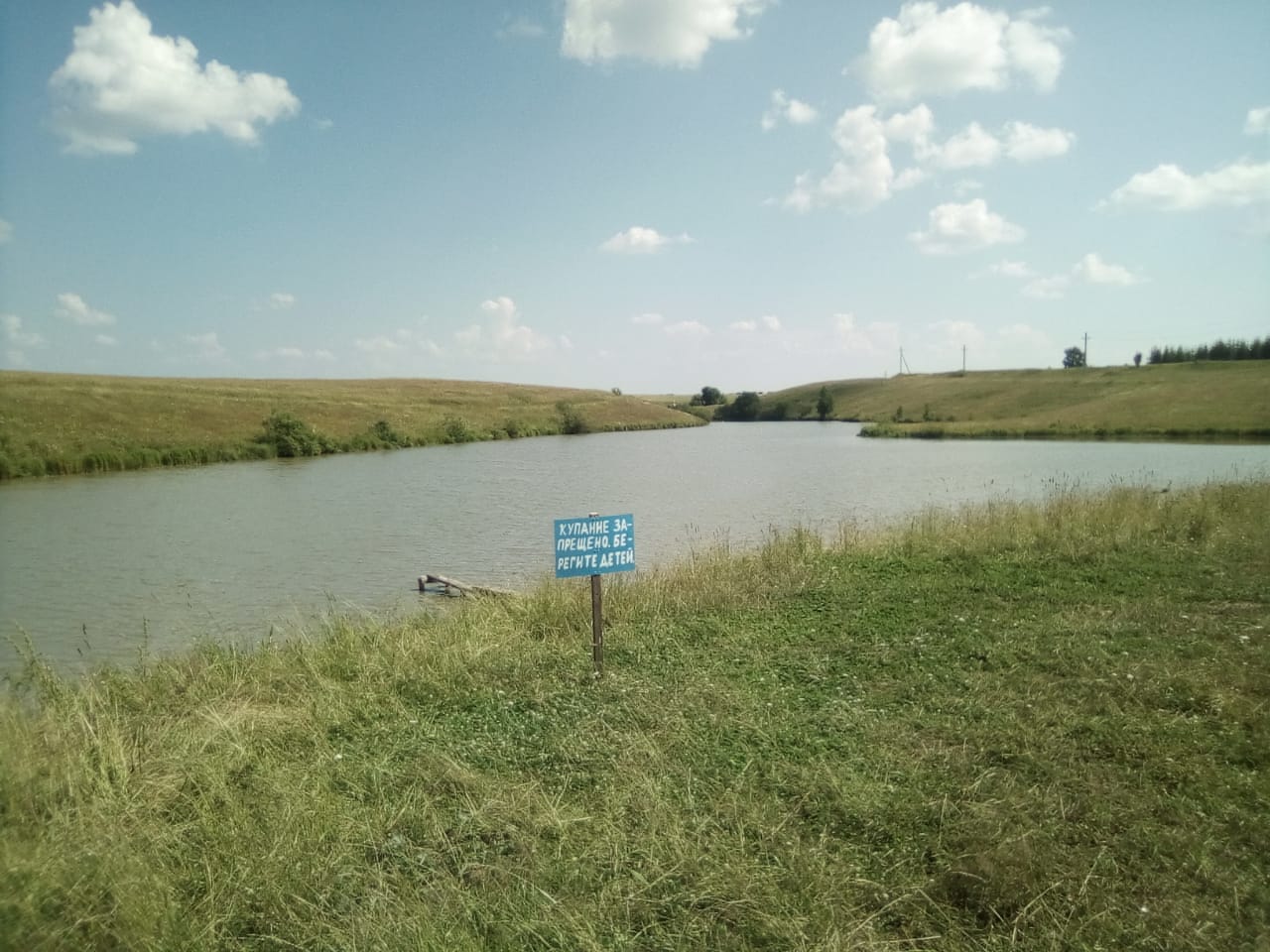 Отдыхая на водоемах, не оборудованных в соответствии с требованиями безопасности, вы подвергаете свою жизнь серьезной опасности! Помните, что обязательное соблюдение всех правил поведения на воде – залог сохранения здоровья и спасения жизни многих людей!         К сожалению, в нашем поселении не оборудованы официальные места для купания.Администрация сельского поселения Ялангачевский сельсовет